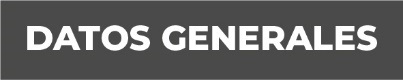 Nombre ANA LILIA  RAMIREZ  FUENTESGrado de Escolaridad LICENCIADA EN DERECHOCédula Profesional (Licenciatura) 9666191Teléfono de Oficina 228-8-41-02-70. Ext. 3205Correo Electrónico:  Formación Académica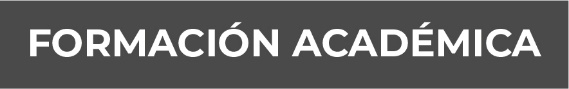 Año   2007.2010Esc. INSTITUTO VERACRUZANOS  DE EDUCACIÓN SUPERIORTrayectoria Profesional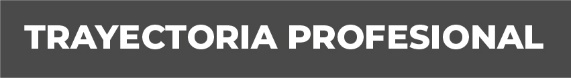 AÑO 2019 DICIEMBRE  DE 2019 INGRESO COMO FISCAL PRIMERO EN LAS CHOAPAS, VERACRUZ ACTUALMENTE 15 DE DICIEMBRE DEL 201|9 INGRESO COMO FISCAL TERCERO EN CÓRDOBA VERACRUZ  Conocimiento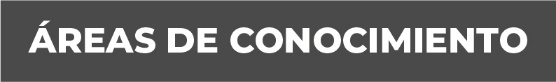 UNIDAD  DE  ATENCION TEMPRANA,  E INTEGRACION  E INVESTIGACION DE DELITOS  DIVERSOS.